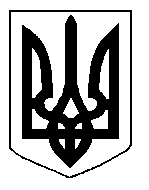 БІЛОЦЕРКІВСЬКА МІСЬКА РАДА	КИЇВСЬКОЇ ОБЛАСТІ	Р І Ш Е Н Н Я
від  25 жовтня  2018 року                                                                        № 2967-59-VIIПро розгляд заяви щодо  надання дозволу на розроблення технічної документації із землеустрою щодо встановлення (відновлення) меж земельної ділянки в натурі (на місцевості) БІЛОЦЕРКІВСЬКОМУ ВИРОБНИЧОМУ ПІДПРИЄМСТВУ«ВЕСНА» УКРАЇНСЬКОГО ТОВАРИСТВА ГЛУХИХРозглянувши звернення постійної комісії з питань земельних відносин та земельного кадастру, планування території, будівництва, архітектури, охорони пам’яток, історичного середовища та благоустрою до міського голови від 24 вересня 2018 року №410/2-17, протокол постійної комісії з питань  земельних відносин та земельного кадастру, планування території, будівництва, архітектури, охорони пам’яток, історичного середовища та благоустрою від 13 вересня 2018 року №143, заяву БІЛОЦЕРКІВСЬКОГО ВИРОБНИЧОГО ПІДПРИЄМСТВА «ВЕСНА» УКРАЇНСЬКОГО ТОВАРИСТВА ГЛУХИХ від 09 серпня 2018 року №4108, відповідно до ст.ст. 12, 79-1, 93, 122, 123 Земельного кодексу України, ст. 55 Закону України «Про землеустрій», ч.3 ст. 24 Закону України «Про регулювання містобудівної діяльності», п. 34 ч. 1 ст. 26 Закону України «Про місцеве самоврядування в Україні», Інструкції про встановлення (відновлення) меж земельних ділянок в натурі (на місцевості) та їх закріплення межовими знаками затвердженої Наказом Державного комітету України із земельних ресурсів від 18 травня 2010 року за №376, міська рада вирішила:1.Відмовити в наданні дозволу на розроблення технічної документації із землеустрою щодо встановлення (відновлення) меж земельної ділянки в натурі (на місцевості) БІЛОЦЕРКІВСЬКОМУ ВИРОБНИЧОМУ ПІДПРИЄМСТВУ «ВЕСНА» УКРАЇНСЬКОГО ТОВАРИСТВА ГЛУХИХ з цільовим призначенням 03.15. Для будівництва та обслуговування інших будівель громадської забудови (вид використання – для експлуатації та обслуговування складських приміщень) за адресою: вулиця Верхня, 8, площею 0,0176 га, за рахунок земель населеного пункту м. Біла Церква, відповідно до вимог ст. 79-1 Земельного кодексу України формування земельних ділянок здійснюється за проектами землеустрою щодо їх відведення..2.Контроль за виконанням цього рішення покласти на постійну комісію з питань  земельних відносин та земельного кадастру, планування території, будівництва, архітектури, охорони пам’яток, історичного середовища та благоустрою.Міський голова	                                                                                          Г. Дикий